Região do Reno - 2018Dusseldorf - Colônia6 dias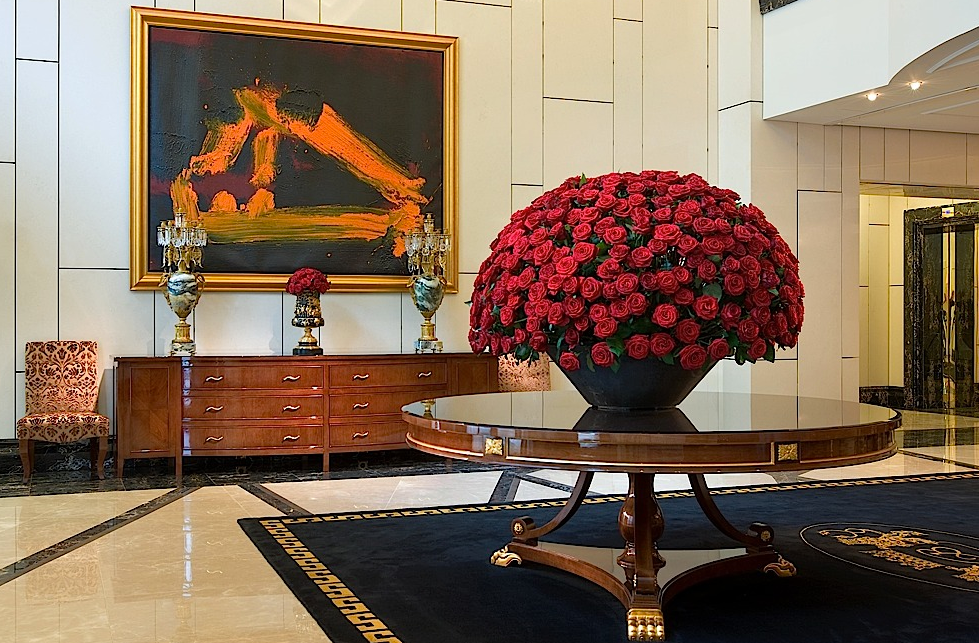 1º dia - Dusseldorf Chegada a Dusseldorf. Recepção e traslado privativo ao hotel. Hospedagem por 2 noites, com café da manhã. 2º dia - Dusseldorf Após o café da manhã, passeio a pé pelo centro histórico da cidade - Altstadt,  repleto de atrações de arte e cultura, acompanhado por guia especializado. Em contraste com  Altstadt, logo um pouco abaixo no Reno, encontra-se o MedienHafen, símbolo de modernidade com estilo. Considerado o mais interessante projeto de desenvolvimento urbano de Dusseldorf, exibe obras de famosos arquitetos. O local abriga prédios com arquitetura singular e possui diversos bares e restaurantes, frequentado por muita gente jovem e bonita. A vista espetacular da cidade pode ser observada através de um passeio de lancha ao longo do rio. 3º dia - Dusseldorf - Colônia
Manhã de compras pela mais sofisticada rua de comércio da cidade - Konigsallee, acompanhada por um personal shopper. À tarde, viagem em carro privativo para Colônia. Chegada e hospedagem por 3 noites, com café da manhã.4º dia - ColôniaVisita exclusiva a Catedral de Cologne, que levou mais de 600 anos para ser construída. Seus afrescos, a maioria, são do século 14 e seus mais de 10 mil metros quadrados de coloridos vitrais dão um show de cores e luzes toda vez que o sol as reflete. Sua construção é considerada uma das mais incríveis e impressionantes da Europa. É o prédio sacro mais famoso da Alemanha. Com seus 157 metros de altura, suas torres podem ser vistas num raio de vários quilômetros. Seu interior possui uma área de 6900 metros quadrados dividida em cinco naves e sete capelas. Almoço a beira do Rio Reno. A tarde uma imersão ao mundo dos perfumes, onde você poderá sua própria fragância - Eau de Cologne, na legendária perfumaria Eau de Cologne 4711.5º dia - ColôniaPela manhã, traslado privativo ao aeroporto de Maastrich, e embarque em helicóptero para um lindo passeio pela região de Limburg. Essa região possui belos parques verdejantes, vilarejos encantadores, castelos e vinícolas da mais alta qualidade. Almoço em um castelo ou vinicola. 6º dia - ColôniaEm horário a ser determinado, traslado em carro privativo ao aeroporto.Preço do Roteiro Terrestre, por pessoa em EuroObservação:Os hotéis mencionados acima incluem taxas locais.O critério internacional de horários de entrada e saída dos hotéis, normalmente é:Check-in: 15h00				Check-out: 12h00O roteiro inclui:2 noites em Dusseldorf3 noites em ColôniaCafé da manhã diárioPasseio de helicóptero na região de LimburgTraslados e passeios privativos em limousine com guia especializado e serviços Vip no aeroportoO roteiro não inclui:Passagem aérea Despesas com documentos e vistosDespesas de caráter pessoal, gorjetas, telefonemas, etc.Qualquer item que não esteja no programaDocumentação necessária para portadores de passaporte brasileiro:Passaporte: validade mínima de 6 meses da data de embarque com 2 páginas em brancoVisto: não é necessário visto para a AlemanhaVacina: não é necessário CIDADEHOTELCATEGORIATIPO DE APTONOITESDusseldorf Breidenbacher Hof DusseldorfLuxoDeluxe2ColôniaExcelsior Ernst CologneLuxoDeluxe3VALIDADEAté out 18Apto Duploa partir de  € 6.625  Valores informativos sujeitos a disponibilidade e alteração de valores até a confirmação. Preços finais somente serão confirmados na efetivação da reserva. Não são válidos para períodos de feiras, feriados, Natal e Reveillon, estando sujeitos a políticas e condições diferenciadas.Valores em euros por pessoa, sujeitos à disponibilidade e alteração sem aviso prévio.26/06/2018